МЕТОДИКА ЗА ОЦЕНКА НА УЧАСТНИЦИТЕ, В ПРОЦЕДУРА, С ПРЕДМЕТ:	„Поддържане на АМ „Хемус“, АМ „Тракия“, АМ „Марица“ и АМ“ Струма“, стопанисвани от АПИ, съгласно чл. 19, ал. 1, т. 1 от Закона за пътищата, по обособени позиции“ Комплексната оценка (КО) на офертите се изчислява въз основа на следните показатели:Офертите ще бъдат оценени, както следва:КО = ПТ1х30% + ПТ2х70% където:КО - комплексна оценка по финансови и технически показатели. Максималната стойност на КО е 100 точки;Техническо предложение ( ПТ1)ПТ1-Оценка на техническото предложение. Максималната стойност на ПТ2 е 100 точки и се изчислява, както следва:ПТ1 = К1+К2където:К1 - брой точки, получени от Участника от оценка по: За всички видове работи и дейности по текущ ремонт и поддържане от Приложение №4-3 и/или Приложение № 4-4  и/или Приложение №4-1-8 (Примерно задание) е предложена технология и организация на изпълнение, включително подготвителни работи (мобилизация) и изпитвания (в приложимите случаи) и всички други съпътстващи работи, които гарантират качествено и в срок изпълнение на  дейностите по текущ ремонт и поддържане. Максималната стойност на К1 е 70 точки.К2 – брой точки, получени от Участника от оценка по Предложени са мерки за вътрешен контрол в организацията на работата от №4-3 и/или Приложение № 4-4  и/или Приложение №4-1-8 (Примерно задание)  Максималната стойност на К2 е 30 точкиТаблица за оценка на техническо предложениеМинимална оценка за техническо предложение е 50 т. Технически предложения, които са оценени с резултат по-малък то 50 т., няма да бъдат допуснати до следващия етап - оценяване на ценовите предложенията!Ценово предложение (ПТ2):ПТ2 - Оценка на цената. Максималната стойност, лв. без ДДС на ПТ2 е 100 точки и се изчислява по формулата: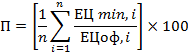 ЕЦmin,i – най-ниска предложена единична цена от всички участници (оференти) за вида дейност по позиция i от Приложения №5-3, 5-4 и 5-1-8 – Дейности за изпълнение, представена като Приложения №5-3, 5-4 и 5-1-8  към Ценовото предложение;ЕЦоф,i – предложена единична цена от съответния участник (оферент) за вида дейност по позиция i от Приложения №5-3, 5-4 и 5-1-8– Дейности за изпълнение, представена като Приложения №5-3, 5-4 и 5-1-8  Ценовото предложение;n – брой позиции, съгласно Приложения №5-3, 5-4 и 5-1-8  – Дейности за изпълнение, представена като Приложения №5-3, 5-4 и 5-1-8  към Ценовото предложение;ПоказателМаксимален брой точкиОтносителна тежест в комплексната оценка1. Техническо предложение (ПТ1)10030%2. Ценово предложение (ПТ2)10070%Показатели за оценка на предложениетопри изпълнението на поръчкатаМаксимален брой точки(К) 100К1. За всички видове работи и дейности по текущ ремонт и поддържане от Приложение №4-3 и/или Приложение № 4-4  и/или Приложение №4-1-8 (Примерно задание)  е предложена технология и организация на изпълнение, включително подготвителни работи (мобилизация) и изпитвания (в приложимите случаи) и всички други съпътстващи работи, които гарантират качествено и в срок изпълнение на  дейностите по текущ ремонт и поддържане.70К2. Предложени са мерки за вътрешен контрол в организацията на работата от Приложение №4-3 и/или Приложение № 4-4  и/или Приложение №4-1-8 (Примерно задание)30